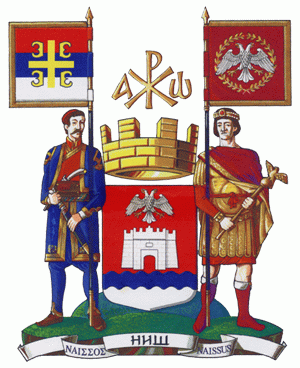 Република СрбијаГрад НишГРАДСКО ВЕЋЕ___________________________________________________________________________Број: 	980/2020-03			Датум: 26.11.2020. године	СКУПШТИНА ГРАДА НИША- Председнику Бобану Џунићу -Предмет: Предлог за допуну дневног реда У складу са овлашћењем прописаним чланом 77. Пословника Скупштине града Ниша (''Службени лист града Ниша'', број 6/2017-пречишћен текст), Градско веће града Ниша упућује предлог да се дневни ред седнице Скупштине града Ниша, заказане за 30.11.2020. године, допуни следећим тачкама:Решење о утврђивању Предлога одлуке о изради Трећих измена и допуна Генералног урбанистичког плана Ниша 2010-2025Решење о утврђивању Предлога одлуке о изради Трећих измена и допуна Плана генералне регулације подручја градске општине МедијанаРешење о утврђивању Предлога одлуке о изради Других измена и допуна Плана генералне регулације подручја градске општине Пантелеј- прва фазаРешење о утврђивању Предлога одлуке о изради Других измена и допуна Плана генералне регулације подручја градске општине Пантелеј- друга фазаРешење о утврђивању Предлога одлуке о изради Првих измена и допуна Плана генералне регулације подручја градске општине Пантелеј- трећа фаза- западРешење о утврђивању Предлога одлуке о изради Првих измена и допуна Плана генералне регулације подручја градске општине Нишка Бања- друга фазаРешење о утврђивању Предлога одлуке о изради Четвртих измена и допуна Плана генералне регулације подручја градске општине Црвени Крст- прва фазаРешење о утврђивању Предлога одлуке о изради Првих измена и допуна Плана генералне регулације подручја градске општине Црвени Крст- четврта фаза- југРешење о утврђивању Предлога одлуке о изради Шестих измена и допуна Плана генералне регулације подручја градске општине Палилула- прва фазаРешење о утврђивању Предлога одлуке о изради Других измена и допуна Плана генералне регулације подручја градске општине Палилула- друга фазаРешење о утврђивању Предлога решења којим се даје на коришћење ЈКП „Градска топлана“ Ниш, ул. Благоја Паровића бр.3, непокретност у јавној својини Града Ниша, помоћна зграда-котларница површине 213м2, постојећа на катастарској парцели број 4409 КО Ниш-Пантелеј у ул. Књажевачкој у НишуПредлогe наведених аката, Градско веће Града Ниша је утврдило на седници одржаној дана 26.11.2020. године.Имајући у виду потребу за хитним поступањем, упућују се у скупштинску процедуру Предлог одлуке о изради Трећих измена и допуна Генералног урбанистичког плана Ниша 2010-2025 и предлози горе наведених одлука о изради измена и допуна планова генералне регулације.Потреба за доношењем Одлуке о изради Трећих измена и допуна Генералног урбанистичког плана Ниша 2010-2025 и одлука о изменама и допунама планова генералне регулације, јавила се, с обзиром на то да су се претходних година Граду Нишу обраћали многи инвеститори иницијативама за врсту градње и инвестиција која није била могућа према нашим важећим планским документима, за разлику од других градова у Србији где је то било могуће. Због наведеног је Град остајао без прихода од доприноса за уређивање грађевинског земљишта, а такође је смањена могућност запошљавања грађевинске оперативе из Ниша и околног гравитационог подручја.Због немогућности изградње атрактивних високих објеката на ободном градском подручју, вршен је непожељан притисак за изградњу у централном градском језгру. Како је за измену планских докумената потребно неколико месеци, кроз израду и процедуру доношења, неопходно је хитно донети одлуке о изради измена и допуна, урадити и усвојити измене и допуне планова пре отпочињања нове грађевинске сезоне у пролеће наредне године.Кроз измене и допуне планова сагледаће се од инвеститора тражене погодности које се односе на постизање атрактивности објеката, повећање спратности и сагледавање осталих пратећих параметара у оквиру намена "Становање великих густина у градском подручју", "Становање средњих густина у градском подручју" и "Пословно-стамбена зона", обезбеђивање услова за просторно уређење и изградњу објеката, саобраћајница и инфраструктуре.Предлогом решења којим се даје на коришћење ЈКП „Градска топлана“ Ниш, ул. Благоја Паровића бр.3, непокретност у јавној својини Града Ниша, помоћна зграда-котларница површине 213м2, постојећа на катастарској парцели број 4409 КО Ниш-Пантелеј у ул. Књажевачкој у Нишу, даје се на коришћење наведеном предузећу, непокретност у јавној својини Града Ниша, помоћна зграда - котларница површине 213м2, постојећа на катастарској парцели број 4409 КО Ниш-Пантелеј у ул. Књажевачкој у Нишу.Полазећи од чињенице да је Град Ниш оснивач ЈКП “Градска топлана“ Ниш на основу оснивачког акта, као и да јавно предузеће у складу са важећим Законом о јавној својини не може бити носилац права јавне својине, а да може стећи својство корисника ствари у јавној својини, ради обављања регистроване делатности тог јавног предузећа, оправдано је давање на коришћење предметног објекта у јавној својини Града Ниша јавном предузећу чији је оснивач Град Ниш, односно ЈКП “Градска топлана“ Ниш.На основу свега наведеног, предлаже се допуна дневног реда седнице  Скупштине Града Ниша, заказане за 30.11.2020. године, свим наведеним тачкама.ПРЕДСЕДНИЦА  Драгана Сотировски